Задание для дистанционного обучения. 4Б («Живопись»). Предмет: ЖивописьЗадание №1 (05.02.22) Тема: Натюрморт из двух предметов гармоничный по цвету. Прием – Алла прима мазком.
Цель: Развивать умения передавать размер, цвет и форму предметов за счёт мазка. Научится видеть общий тон для каждого предмета.

Задачи: -Научиться различать оттенки цветов.- Сформировать умения подбирать оттенки цветов, соответствующих реальному изображению.

Оборудование:
бумага А3, акварель, кисти, палитры, банки для воды, тряпки и т. д.

Этапы:
1. Поставить натюрморт. Осветить натюрморт искусственным светом. Прислать для комментариев мне.
2. После моего утверждения натюрморта, приступаем к компоновке и линейному построению предметов. Присылаем для комментария.
3.Начинаем работать в цвете. Прием, в котором вы будете выполнять работу цветом, называется «а-ла прима», что означает «в один прием». Поэтому необходимо сразу подобрать оттенок цвета, и в полную силу пробовать его положить. Перед вами стоит задача разобрать предметы по цвету и передать им объем. (Заложить цветовые пятна в каждом предмете на свету, и разобрать по тону каждый предмет относительно друг друга.) Если этот этап работы пройден, приступайте к следующему этапу, раскрытию предметов по форме в касании с фоном. Напоминаю, чем ближе предмет, или плоскости к свету, тем они светлее, и теплее, так как у нас теплое освещение, отдаляясь, становятся темнее и холоднее, при этом предметы и окружение должны быть выполнены в своем колорите, вспоминаем как среда влияет на цвет предмета (рефлексы). На горизонтальной плоскости (фоне) мазки накладываем горизонтально, на вертикальной плоскости-вертикально. Большие плоскости мы изображаем большим мазком, предметы маленькой формы маленьким мазком, в зависимости от формы предмета.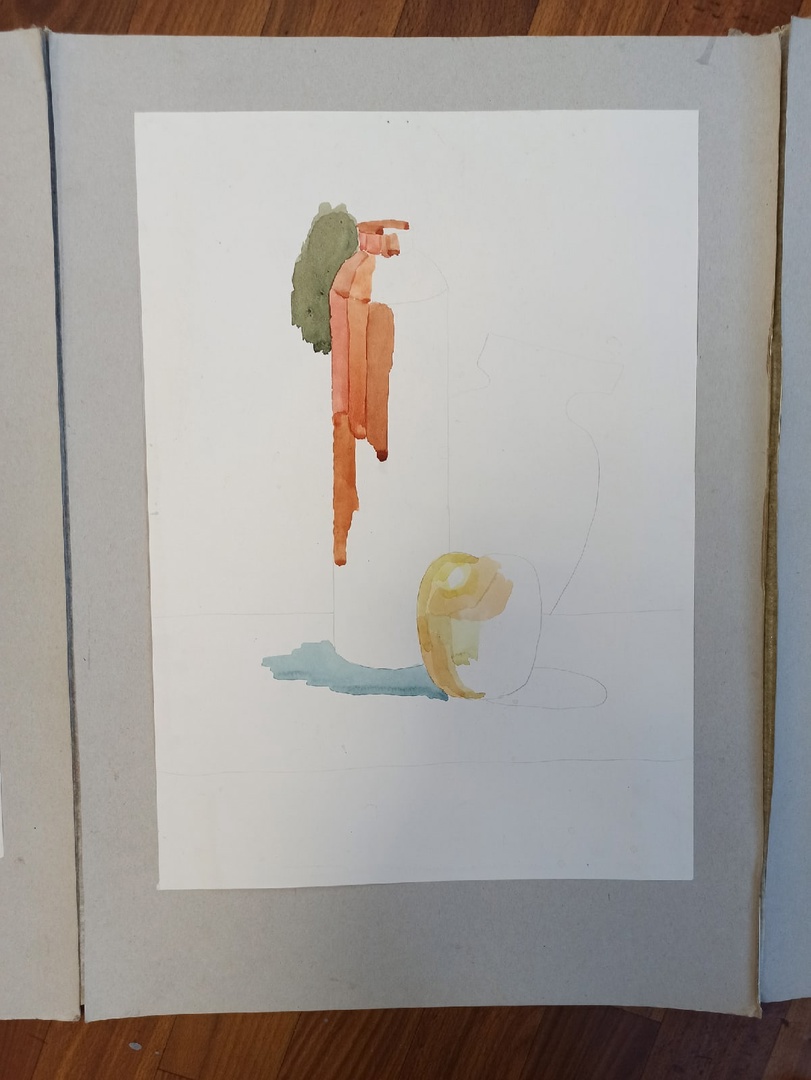 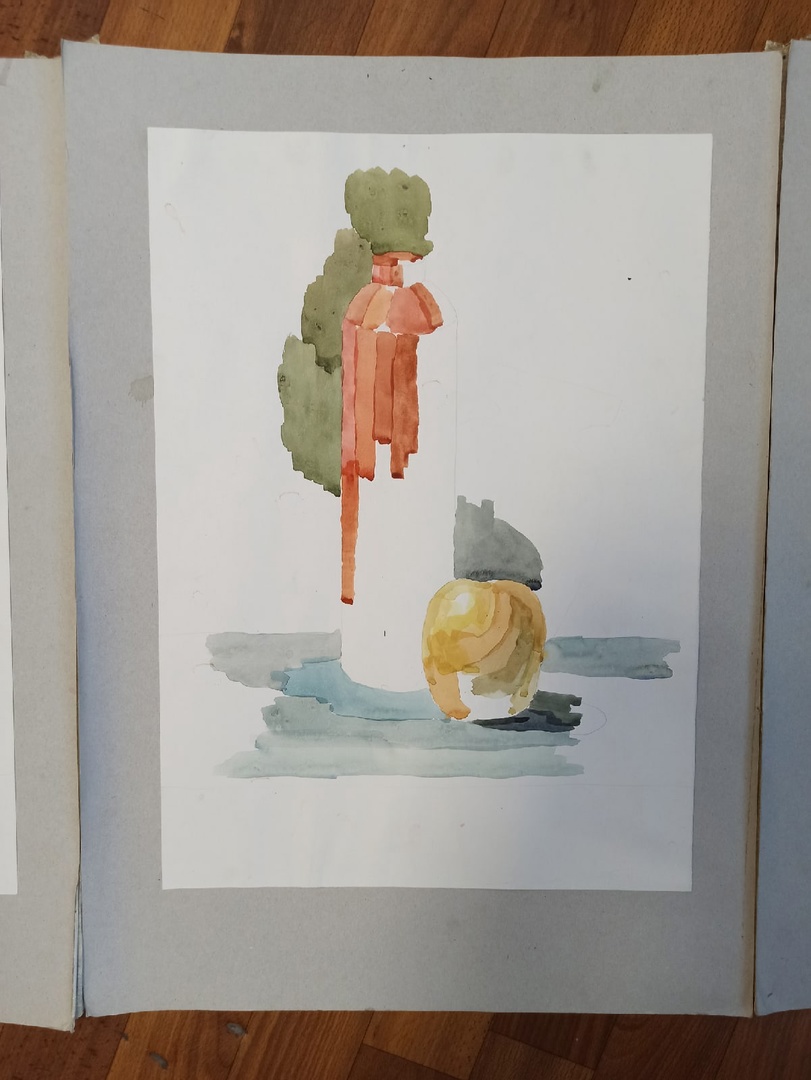 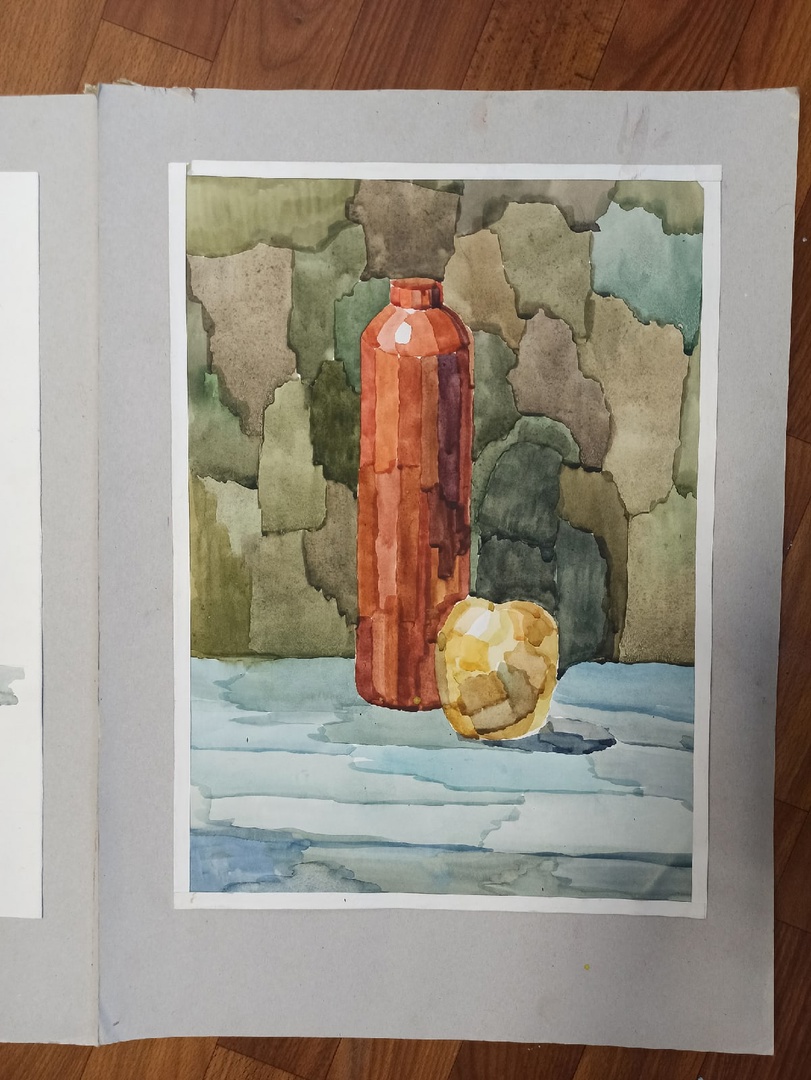 